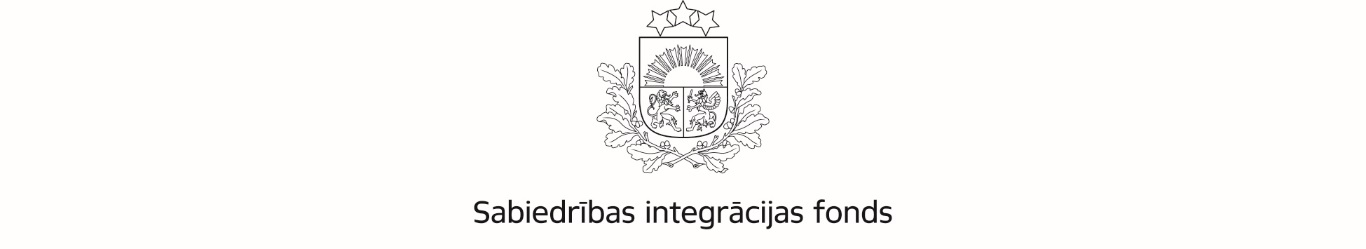 Latvijas valsts budžeta finansētās programmas “Līdzfinansējuma programma”atklātā projektu pieteikumu konkursā2021.LV/NVO_LIDZFIN/Apstiprināšanai virzāmo projektu pieteikumu kopsavilkums(iesniegti 24.05.2021. – 15.07.2021.)Projekta Nr.:2021.LV/NVO_LIDZFIN/092021.LV/NVO_LIDZFIN/09Projekta iesniedzējsBiedrība “Centrs “MARTA””Biedrība “Centrs “MARTA””Projekta nosaukums:Drosme rūpēties! Baltijas valstīsDrosme rūpēties! Baltijas valstīsProjekta plānotais īstenošanas periods:Projekta plānotais īstenošanas periods:01.01.2021. - 31.12.2021.Projekta pieteikuma kopsavilkums:Projekta mērķis ir mazināt vardarbību atbalstošas attieksmes un vērtības jauniešu vidū, mainot jauniešu attieksmes pret dzimtes stereotipiem un kaitīgām sociālajām normām, kas veicina nevienlīdzību un vardarbību. Lai to paveiktu, projekta mērķis ir veicināt speciālistu, kas strādā ar bērniem un jauniešiem, izpratni, kompetences un prasmes vardarbības novēršanai jauniešu vidū. Projekta ietvaros jaunatnes darbinieki no projekta partnervalstīm – Latvijas, Lietuvas, Igaunijas – apgūs Centra MARTA izveidoto jauniešu grupu metodoloģiju vardarbības prevencijai, izveidos jauniešu grupas un pilotēs metodoloģiju ikdienas darbā ar jauniešiem. Projekta galvenā mērķa grupa ir speciālisti, kas strādā ar jauniešiem – jaunatnes darbinieki, sociālie darbinieki, skolotāji – kā arī jaunieši vecumā 12-18 gadiem. Projekta laikā speciālisti no partnervalstīm piedalīsies apmācībās, lai apgūtu jauniešu grupu metodoloģiju, un to pielietos savās vietējās kopienās, izveidojot jauniešu grupas, kā arī sniegs atgriezenisko saiti par metodoloģijas ieviešanu un nepieciešamajiem uzlabojumiem atbilstoši kultūrspecifikai. Jauniešu grupu ietvaros tiks apgūts veselīgu attiecību veidošanai un vardarbības novēršanai veltīts nodarbību cikls, kā arī, lai veicinātu ilgtermiņa ietekmi, katra grupa veidos vienu vietēja mēroga jaunieši-jauniešiem aktivitāti ar mērķi vērst uzmanību uz veselīgu attiecību veidošanas un vardarbības prevencijas nozīmīgumu. Projekta noslēgumā tiks rīkots Jauniešu Forums (Lietuvā), kurā jauniešu delegācijas no katras partnervalsts tiksies un plašākai auditorijai dalīsies ar metodoloģijas pilotēšanas rezultātiem, kā arī adresēs jauniešiem būtiskus jautājumus saistībā ar metodoloģijā apgūtajām tēmām.Projekta mērķis ir mazināt vardarbību atbalstošas attieksmes un vērtības jauniešu vidū, mainot jauniešu attieksmes pret dzimtes stereotipiem un kaitīgām sociālajām normām, kas veicina nevienlīdzību un vardarbību. Lai to paveiktu, projekta mērķis ir veicināt speciālistu, kas strādā ar bērniem un jauniešiem, izpratni, kompetences un prasmes vardarbības novēršanai jauniešu vidū. Projekta ietvaros jaunatnes darbinieki no projekta partnervalstīm – Latvijas, Lietuvas, Igaunijas – apgūs Centra MARTA izveidoto jauniešu grupu metodoloģiju vardarbības prevencijai, izveidos jauniešu grupas un pilotēs metodoloģiju ikdienas darbā ar jauniešiem. Projekta galvenā mērķa grupa ir speciālisti, kas strādā ar jauniešiem – jaunatnes darbinieki, sociālie darbinieki, skolotāji – kā arī jaunieši vecumā 12-18 gadiem. Projekta laikā speciālisti no partnervalstīm piedalīsies apmācībās, lai apgūtu jauniešu grupu metodoloģiju, un to pielietos savās vietējās kopienās, izveidojot jauniešu grupas, kā arī sniegs atgriezenisko saiti par metodoloģijas ieviešanu un nepieciešamajiem uzlabojumiem atbilstoši kultūrspecifikai. Jauniešu grupu ietvaros tiks apgūts veselīgu attiecību veidošanai un vardarbības novēršanai veltīts nodarbību cikls, kā arī, lai veicinātu ilgtermiņa ietekmi, katra grupa veidos vienu vietēja mēroga jaunieši-jauniešiem aktivitāti ar mērķi vērst uzmanību uz veselīgu attiecību veidošanas un vardarbības prevencijas nozīmīgumu. Projekta noslēgumā tiks rīkots Jauniešu Forums (Lietuvā), kurā jauniešu delegācijas no katras partnervalsts tiksies un plašākai auditorijai dalīsies ar metodoloģijas pilotēšanas rezultātiem, kā arī adresēs jauniešiem būtiskus jautājumus saistībā ar metodoloģijā apgūtajām tēmām.Projekta Nr.:2021.LV/NVO_LIDZFIN/102021.LV/NVO_LIDZFIN/10Projekta iesniedzējsBiedrība “Centrs “MARTA””Biedrība “Centrs “MARTA””Projekta nosaukums:Juridisks, psihosociāls un ekonomisks atbalsts cilvēku tirdzniecībā seksuālai ekspluatācijai un seksuālā vardarbībā  cietušām trešo valstu migrantēm (COALESCE)Juridisks, psihosociāls un ekonomisks atbalsts cilvēku tirdzniecībā seksuālai ekspluatācijai un seksuālā vardarbībā  cietušām trešo valstu migrantēm (COALESCE)Projekta plānotais īstenošanas periods:Projekta plānotais īstenošanas periods:01.01.2021. - 31.12.2021.Projekta pieteikuma kopsavilkums:Projekta mērķis ir nodrošināt psihosociālu, juridisku un ekonomisku atbalstu un palīdzību, ietverot dzimumu perspektīvu, seksuālā ekspluatācijā un seksuālā vardarbībā cietušām sievietēm no trešās pasaules valstīm un uzlabot starptautisko sadarbību starp profesionāļiem un praktiķiem, kas tieši strādā ar migrantēm, kas ir cilvēku tirdzniecības upuri, lai viņas atpazītu kā cietušās, tādējādi nodrošinot arī efektīvu palīdzības modeli.Projekta uzdevumi ir:1) veicināt seksuālā ekspluatācijā cietušo migrantu sieviešu integrāciju, nodrošinot palīdzības modeli, kurā ietverta ar dzimumu saistīta perspektīva, sniedzot juridisku, psihosociālu palīdzību un veicinot šo sieviešu ekonomisko neatkarību;2) Attīstīt praktisku ceļvedi pakalpojuma sniedzējiem, kura tapšanā izmantots cietušo sieviešu redzējums, kā arī specializētas zināšanas un rekomendācijas, lai sekmētu ilgtspējīgu dzimuma specifisku ES vadlīniju un instrumentu īstenošanu praksē, sekmējot sadarbības iespējas, lai cilvēku tirdzniecībā cietušās sievietes saņemtu efektīvu palīdzību; 3) apaļo galdu organizēšana 200 profesionāļiem, kas darbojas cietušo aizsardzības, patvēruma nodrošināšanas jomā. Apaļie galdi notiks gan attālinātā formātā, gan sasaistē ar partneru tikšanās reizēm Itālijā, Īrijā un Beļģijā, lai prezentētu un sekmētu Palīdzības modeļa, kurā ietverta dzimumu perspektīva, konceptu, pārrunājot praktisku tā īstenošanu un tiešo labumu cilvēku tirdzniecībā cietušām migrantēm.Projekta mērķis ir nodrošināt psihosociālu, juridisku un ekonomisku atbalstu un palīdzību, ietverot dzimumu perspektīvu, seksuālā ekspluatācijā un seksuālā vardarbībā cietušām sievietēm no trešās pasaules valstīm un uzlabot starptautisko sadarbību starp profesionāļiem un praktiķiem, kas tieši strādā ar migrantēm, kas ir cilvēku tirdzniecības upuri, lai viņas atpazītu kā cietušās, tādējādi nodrošinot arī efektīvu palīdzības modeli.Projekta uzdevumi ir:1) veicināt seksuālā ekspluatācijā cietušo migrantu sieviešu integrāciju, nodrošinot palīdzības modeli, kurā ietverta ar dzimumu saistīta perspektīva, sniedzot juridisku, psihosociālu palīdzību un veicinot šo sieviešu ekonomisko neatkarību;2) Attīstīt praktisku ceļvedi pakalpojuma sniedzējiem, kura tapšanā izmantots cietušo sieviešu redzējums, kā arī specializētas zināšanas un rekomendācijas, lai sekmētu ilgtspējīgu dzimuma specifisku ES vadlīniju un instrumentu īstenošanu praksē, sekmējot sadarbības iespējas, lai cilvēku tirdzniecībā cietušās sievietes saņemtu efektīvu palīdzību; 3) apaļo galdu organizēšana 200 profesionāļiem, kas darbojas cietušo aizsardzības, patvēruma nodrošināšanas jomā. Apaļie galdi notiks gan attālinātā formātā, gan sasaistē ar partneru tikšanās reizēm Itālijā, Īrijā un Beļģijā, lai prezentētu un sekmētu Palīdzības modeļa, kurā ietverta dzimumu perspektīva, konceptu, pārrunājot praktisku tā īstenošanu un tiešo labumu cilvēku tirdzniecībā cietušām migrantēm.